Publicado en Madrid el 17/04/2019 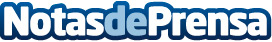 Aumenta la demanda de servicios de posicionamiento web SEO según NeoattackEmpresas y profesionales compiten por su público objetivo en Internet, el principal punto de encuentro o mercado donde se intercambian diariamente millones de productos y servicios. Neoattack, empresa líder del sector, desvela las claves del aumento de la demanda de servicios de posicionamiento SEODatos de contacto:Agencia de Marketing Online NeoAttackAv. de la Ciudad de Barcelona, 81, 5º A, 28007 Madrid910 61 20 29Nota de prensa publicada en: https://www.notasdeprensa.es/aumenta-la-demanda-de-servicios-de_1 Categorias: Comunicación Marketing Emprendedores E-Commerce Consumo http://www.notasdeprensa.es